I.	Call to Order: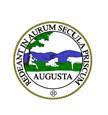 	The meeting was called to order at 11:02 am. Marcy Reedy, Dave Leatherwood and Vic Ludlum were in attendance.  Connie Evans and Robin Moyer represented the Registrar's Office.II.	Minutes:  It was moved by Dave Leatherwood to dispense with the reading of the minutes. 		They were approved unanimously.III.	Reports of the Electoral Board Officers:  Chair: New registrations through the DMV have been delayed. Vice Chair: no reportSecretary: Code 2.2-3707 is applicable to recording of minutes.Can we make an audio recording of the meeting to improve on the accuracy of the minutes? It was decided to research the process of recording and the need to store the record. Registrar: Current early voting: 1076 had voted by yesterday and the count is now 1091.400 CAP ballots have been returned.All absentee ballots have been sent out that have been requested.IV..	Unfinished Business:	A.	CAP Team will start processing on November 1st. So far only 3 needed to be cured.	B.	Officer of Election Training:		1..	Need to have the officers sign up for specific days.		2.	Two rooms could hold 96 attendees.		3.	Back up date for Zoom meeting conducted by Dave only, November 4th.		4.	CAP Specific training will be held October 17th.	C.	Board members attendance during the election:		1.	Not on Friday Nov 11th Veterans Day		2	Yes on Nov. 14th for possibly a full day to complete the results.		3.	Be prepared for a possible Risk Limiting Audit		4.	CAP starts at 12:01 Monday 11/14	D.	American Virginia:		1.	Postponed to October 11 at 9:30 am 		2	Likely attendees: Marcy, Graham and Chris from American Virginia.	E.	Google maps of new precincts will be handled by Dave.	F.	Electoral Board Training online at 11 am on October 20th.	G.	Appointment of new Officers of Election: A list of candidates was proposed and a motion was made by Dave Leatherwood to approve them.  It was seconded by Vic Ludlum and approved unanimously. The new officers are:Janean Van Dusen		Jay Mundy		Mary Wood		Doris ConnellWill Connell			Karen Hays		Perry Swope		Cindy SwopeTimothy Ausin			Kari Henkel		Jay Dixon		Doug FurrBetsy Matthews		Tracy Aragright	David GrimmGeorge Anen			Robert Beaton		David Bihl		Anita BryanRobert Cleminson		Diane Covell		Thomas Faircloth	Mark HendersonSarah G. Jordan		James Leithren	Bonnie Rose		Mark RussellJulie Yodice 	V.	New Business:	No items of new business were set forth.VII.	Comments by the Public:Two members of the ACRC Election Integrity Committee were present and had several questions about the registrar survey responses which the Board had provided to them. Requests for removal of voters from the eligible voter list are handled as they are received in general weekly.All other clarifications were addressed satisfactorily by the Registrar and the Board members.VIII.	Adjournment.Marcy Reedy moved to adjourn, and the motion was seconded by Dave Leatherwood.  It was passed by unanimous vote. The meeting ended at 12:04 p.m.Respectfully Submitted,V.J. Ludlum	Secretary
Augusta County Electoral BoardMeeting MinutesOctober 10, 2022 11:00 am.